Teilnehmende:VorstandVanessa Roperti Heike Konrad Nadine Wille Susanne Dünser-Kunz Corina Risch Andrea Ney-OspeltMichael WildiGäste :Katja Feirich (für Punkt 2+3)Filipe Fernandez (Stv.Schulleiter für Punkt 1)Entschuldigt: Özkan Gülbahar Vanessa begrüsst die Anwesenden zur 1.Vorstandssitzung des Elternrats 2019/2020Informationen aus der Schule und Austausch mit Schulleiter-Stellvertreter Filipe FernandezVanessa fragt nach, ob wir vom Elternrat auch einen Artikel in der Schülerzeitung einbringen sollen/dürfen?Filipe erklärt, dass die Lehrpersonen von jeder Klasse die Artikel mit den Schülern zusammen schreiben. Wir haben die Möglichkeit auf der Homepage des Elternrats unsere Aktivitäten zu präsentieren. Dies müsste in Zukunft vermehrt gemacht werden, da sind wir uns einig. Vanessa möchte die Lehrerschaft motivieren beim diesjährigen ersten gemeinsamen Schulfest teilzunehmen. Wir würden uns sehr freuen. Filipe gibt dies gerne so weiter. Genehmigung des Protokolls Nr.5 2018/2019 Das Protokoll wird genehmigtAuswertung FlohmarktWir hatten sehr viel Glück mit dem Wetter. Bei Regen hätte der Flohmarkt nicht stattfinden könne, da das Zelt abgebaut wurde. Nächstes Jahr müssen folgende Punkte abgeklärt werden:Schlecht Wetter Variante: entweder Zelt steht, Ausweiche Datum fixieren, in den Rathaussaal gehen (wenn erlaubt).Eventuell mit dem „Summerträff“ zusammenarbeiten (Werbung wäre somit dabei)Da im Frühjahr viel los ist, auf September verschieben.Mehr Werbung machen z.B. Kindergarten, Spielgruppen Infozettel verteilen, Homepage, Inserat in der LieWo (einen Monat davor abgeben), auf die Ortstafeln (infotafel@vaduz.li), über Elternverband an die anderen Schulen weiterleitenTische und Bänke fix mitreservierenKaffeemaschine im Lehrerzimmer, Rösle Vogt ein Info Mail schickenKuchen und Kaffeeverkauf durch 5 Klässler vielleicht von beiden Schulen. Ansonsten ist nächstes Jahr die 5. Klasse Ebenholz an der Reihe.Organisation Schulschlussfeier 2019Datum: 28.6. 2019 17:30-22:00 UhrTreffpunkt für uns zum Aufbau: 15:00 UhrEinladungen werden anfangs nächster Woche von Vanessa an Gerlinde Mock verschickt und in den Klassen verteilt.Mit Rainer Ospelt (Saalabwart) abmachen wie die Tische und Barelemente stehen sollen.Getränke und Festbänke bestellt Heike beim Getränke GstöhlEssen läuft über Thorsten Feirich, er übernimmt auch den Einkauf im CC. Özkan muss noch wegen Malbuner abklären. Ansonsten werden die Würste bei der Metzgerei Metz bezogen.Grill Feuerwehr ist bestellt. Michael kann noch einen von der Pfadi organisieren. Wenn die Würste vom Metz kommen dann Grill bei ihm mitbestellen.Becher vom Elternrat für KinderGläser vom SaalWolfgang über den Anlass informieren.Werkhof (Tobias) 8 Abfalltonnen und Sonnenschirme bei Bedarf bestellenArgus informieren wegen Schulfest.Kinderschminken und Disco hat Katja organisiert.Albi Zauberfuzzi hat Heike organisiert.Fußball Turnier wird von Özkan organisiert.Liederwunschliste für Disco schickt Vanessa an die Lehrer.Ludothek: Nadine und Corina organisieren dies zusammen.Michael macht einen Infozettel mit dem Ablauf der Aktivitäten.Zettel aufhängen, Eltern haben eigene Aufsichtspflicht für ihre Kinder.Kreide zum Malen organisiert NadineAufgabenverteilung ElternratPräsidentin: Vanessa RobertiVizepräsidentin: Heike KonradKassier: Özkan GülbaharProtokollführerin: Nadine Wille und Corina RischDelegierter Dachverband: Michael WildiVerkehrsdelegierte: Vanessa Roberti und Susanne Dünser-KunzGemeindeschulrat 2019/2010: Vanessa RobertiEventteam Äule: Vanessa Roberti und Nadine WilleEventteam Ebenholz: Susanne Dünser-Kunz, Corina Risch, Heike KonradVerwaltung/Betreuung Homepage: André RumpoldElternabend – Delegiertenwahl:17.06.2019	1. Klassen Äule Nadine und Vanessa24.06.2019	1. Klasse Ebenholz Heike	Weitere Elternabende werden dann nach den Sommerferien stattfinden. Vanessa teilt die Termine mit und wir schauen dann wer Zeit hat zu gehen. Ziel ist es den Elternrat kurz Vorzustellen und die Delegiertenwahl durchzuführen.JahresplanungVanessa wird den Jahresplan nach dem letztjährigen anpassen und mit Dietmar Fesenmeier zusammen anschauen. Sie gibt ihn an Gerlinde Mock weiter.Termine26. August 2019:			Vorstandssitzung PS Ebenholz 19:30 Uhr23. oder 30. September 2019: 	5.Elternrat Sitzung 19:00 Uhr4. November 2019			Vorstandssitzung PS Äule 19:30 Uhr17. Februar 2020			Vorstandssitzung PS Ebenholz 19.30 Uhr6.oder 27. April 2020			6. Elternrat Sitzung 19.00 Uhr18. Mai 2020				GV Elternrat 19:00 Uhr8. Juni 2020				Vorstandssitzung PS Äule 19:30 Uhr26. Juni 2020				SchulschlussfestVariaVanessa würde gerne eine Whats App Gruppe vom Vorstand machen. Alle sind damit einverstanden. Vanessa schlisst die Sitzung um 21:45. Uhr und bedankt sich für die gute Zusammenarbeit.Für das ProtokollNadine WilleVorstandssitzungElternratGemeindeschulen VaduzProtokoll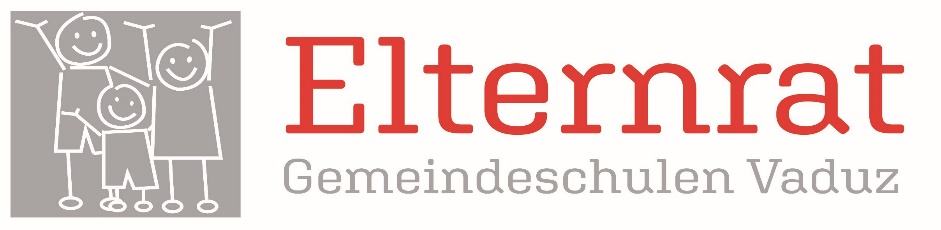 Sitzung amMontag 27.5.2019PS ÄuleZeit: 19.30 – 21.45UhrProtokoll Nr 1Nadine Wille